
Od:  mpdims.cz
Odesláno: úterý 26. května 2020 9:23
Komu: Popková Jana <Popkova.Jana@fnbrno.cz>
Předmět: akceptace + potvrzení objednávkyDobrý denPředmětnou objednávku č. 2201250492 akceptujeme za podmínek stanovených v objednávce a v hodnotě ve výši 64 167,- Kč včetně DPH.Obchodní referent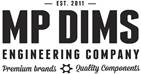 